761627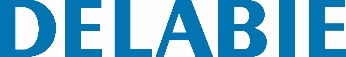 Torneira de descarga direta TEMPOFLUX 1Referência: 761627 Informação para prescriçãoTorneira temporizada de descarga direta encastrada :Caixa de encastramento multi-montagem.Placa Inox satinado 220 x 170 mm.Abertura suave.Temporização ~7 seg.Proteção anti-sifónica.Torneira de segurança e de regulação de débito /volume integrada.Corpo em latão maciço e botão cromado.Alimentação em linha M3/4".Saída com ligação para tubo PVC Ø 26/32.Débito d base : 1 l/seg.Garantia 10 anos.Este modelo de torneira não está equipado com caixa de encastramento estanque. O instalador deverá prever a estanquidade do espaço de encastramento assim como a evacuação de eventuais 